INDICAÇÃO Nº 345/2015Sugere ao Poder Executivo Municipal a limpeza e roçamento das áreas públicas localizadas no bairro Sta. RosaExcelentíssimo Senhor Prefeito Municipal, Nos termos do Art. 108 do Regimento Interno desta Casa de Leis, dirijo-me a Vossa Excelência para sugerir que, por intermédio do Setor competente, seja realizada a limpeza e roçamento das áreas públicas localizadas no bairro Sta. Rosa.Justificativa:Munícipes procuraram este vereador solicitando a intermediação para que as áreas do referido bairro recebam o serviço de limpeza e roçamento, pois todas elas estão com mato alto. Vários moradores relataram ter encontrado animais peçonhentos em suas residências, fato este que ocorre apenas quando o serviço de limpeza e roçamento não são realizados.	Necessita com URGÊNCIA da realização dos serviços solicitados.          Plenário “Dr. Tancredo Neves”, em 27 de janeiro de 2015.FABIANO W. RUIZ MARTINEZ“Pinguim”Vereador PV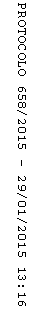 